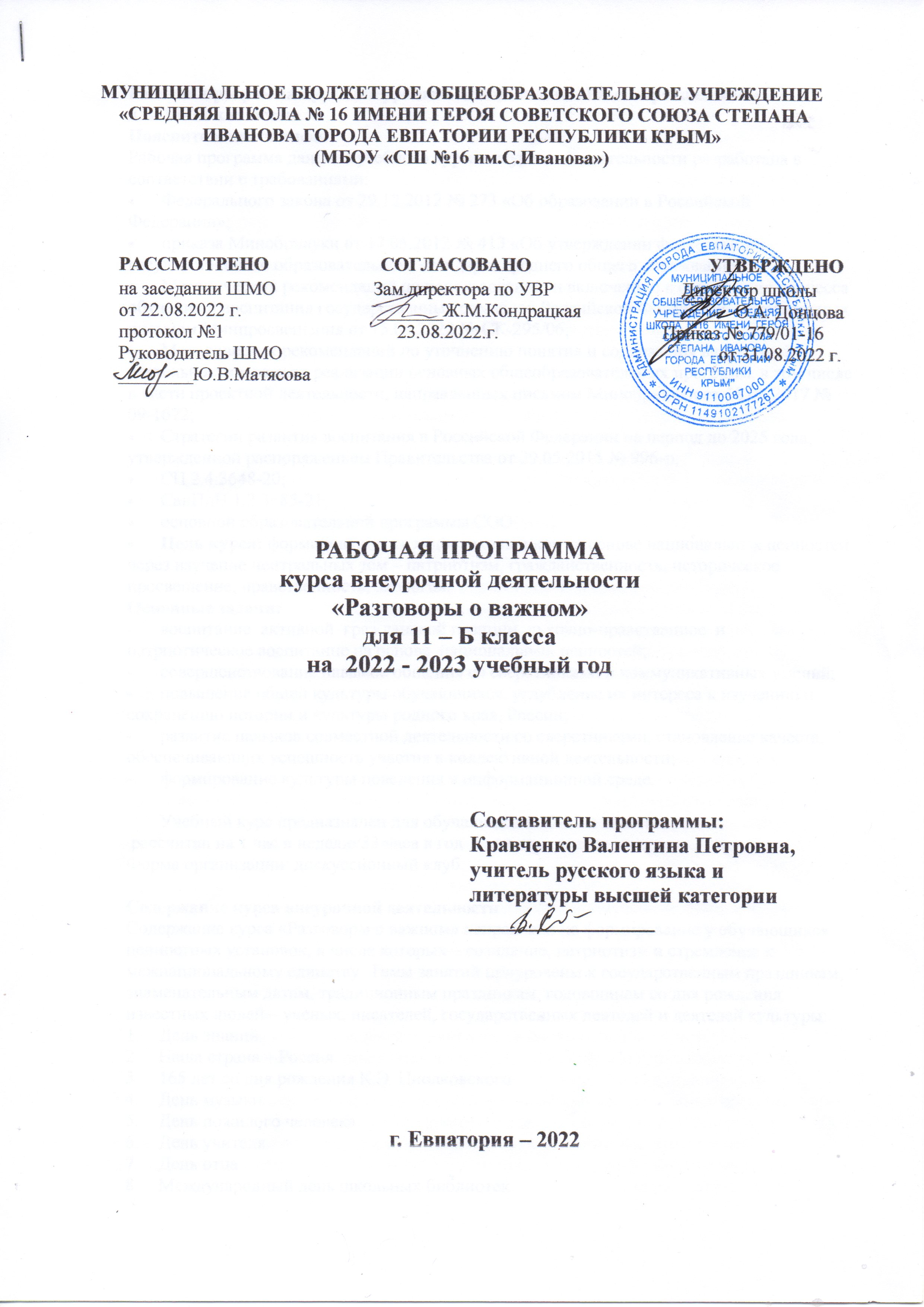 Рабочая программа курса внеурочной деятельности «Разговоры о важном» 
для 10–11-х классовПояснительная запискаРабочая программа данного учебного курса внеурочной деятельности разработана в соответствии с требованиями:Федерального закона от 29.12.2012 № 273 «Об образовании в Российской Федерации»;приказа Минобрнауки от 17.05.2012 № 413 «Об утверждении федерального государственного образовательного стандарта среднего общего образования»;Методических рекомендаций по использованию и включению в содержание процесса обучения и воспитания государственных символов Российской Федерации, направленных письмом Минпросвещения от 15.04.2022 № СК-295/06;Методических рекомендаций по уточнению понятия и содержания внеурочной деятельности в рамках реализации основных общеобразовательных программ, в том числе в части проектной деятельности, направленных письмом Минобрнауки от 18.08.2017 № 09-1672;Стратегии развития воспитания в Российской Федерации на период до 2025 года, утвержденной распоряжением Правительства от 29.05.2015 № 996-р;СП 2.4.3648-20;СанПиН 1.2.3685-21;основной образовательной программы СОО Цель курса: формирование взглядов школьников на основе национальных ценностей через изучение центральных тем – патриотизм, гражданственность, историческое просвещение, нравственность, экология.Основные задачи:-	воспитание  активной  гражданской позиции, духовно-нравственное  и патриотическое воспитание на основе  национальных ценностей;-	совершенствование навыков общения со сверстниками и коммуникативных умений;-	повышение общей культуры обучающихся, углубление их интереса к изучению и сохранению истории и культуры родного края, России;-	развитие навыков совместной деятельности со сверстниками, становление качеств, обеспечивающих успешность участия в коллективной деятельности;-	формирование культуры поведения в информационной среде.	Учебный курс предназначен для обучающихся 10-11-х классов; рассчитан на 1 час в неделю/33 часа в год  в каждом  классе.Форма организации: дискуссионный клуб..Содержание курса внеурочной деятельностиСодержание курса «Разговоры о важном» направлено на формирование у обучающихся ценностных установок, в числе которых – созидание, патриотизм и стремление к межнациональному единству. Темы занятий приурочены к государственным праздникам, знаменательным датам, традиционным праздникам, годовщинам со дня рождения известных людей – ученых, писателей, государственных деятелей и деятелей культуры:День знанийНаша страна – Россия165 лет со дня рождения К.Э. ЦиолковскогоДень музыкиДень пожилого человекаДень учителяДень отцаМеждународный день школьных библиотекДень народного единстваМы разные, мы вместеДень материСимволы РоссииВолонтерыДень Героев ОтечестваДень КонституцииТема Нового года. Семейные праздники и мечтыРождествоДень снятия блокады Ленинграда160 лет со дня рождения К.С. СтаниславскогоДень российской наукиРоссия и мирДень защитника ОтечестваМеждународный женский день110 лет со дня рождения советского писателя и поэта, автора слов гимнов РФ и СССР С.В. МихалковаДень воссоединения Крыма с РоссиейВсемирный день театраДень космонавтики. Мы – первые!Память о геноциде советского народа нацистами и их пособникамиДень ЗемлиДень ТрудаДень Победы. Бессмертный полкДень детских общественных организацийРоссия – страна возможностейПланируемые результаты освоения курса внеурочной деятельностиЛичностные результаты:российская гражданская идентичность, патриотизм, уважение к своему народу, чувство ответственности перед Родиной, чувство гордости за свой край, свою Родину, прошлое и настоящее многонационального народа России, уважение государственных символов (герб, флаг, гимн);гражданская позиция как активного и ответственного члена российского общества, осознающего свои конституционные права и обязанности, уважающего закон и правопорядок, обладающего чувством собственного достоинства, осознанно принимающего традиционные национальные и общечеловеческие гуманистические и демократические ценности;готовность к служению Отечеству, его защите;сформированность мировоззрения, соответствующего современному уровню развития науки и общественной практики, основанного на диалоге культур, а также различных форм общественного сознания, осознание своего места в поликультурном мире;сформированность основ саморазвития и самовоспитания в соответствии с общечеловеческими ценностями и идеалами гражданского общества; готовность и способность к самостоятельной, творческой и ответственной деятельности;толерантное сознание и поведение в поликультурном мире, готовность и способность вести диалог с другими людьми, достигать в нем взаимопонимания, находить общие цели и сотрудничать для их достижения, способность противостоять идеологии экстремизма, национализма, ксенофобии, дискриминации по социальным, религиозным, расовым, национальным признакам и другим негативным социальным явлениям;навыки сотрудничества со сверстниками, детьми младшего возраста, взрослыми в образовательной, общественно полезной, учебно-исследовательской, проектной и других видах деятельности;нравственное сознание и поведение на основе усвоения общечеловеческих ценностей;готовность и способность к образованию, в том числе самообразованию, на протяжении всей жизни; сознательное отношение к непрерывному образованию как условию успешной профессиональной и общественной деятельности;эстетическое отношение к миру, включая эстетику быта, научного и технического творчества, спорта, общественных отношений;принятие и реализация ценностей здорового и безопасного образа жизни, потребности в физическом самосовершенствовании, занятиях спортивно-оздоровительной деятельностью, неприятие вредных привычек: курения, употребления алкоголя, наркотиков;бережное, ответственное и компетентное отношение к физическому и психологическому здоровью, как собственному, так и других людей, умение оказывать первую помощь;осознанный выбор будущей профессии и возможностей реализации собственных жизненных планов; отношение к профессиональной деятельности как возможности участия в решении личных, общественных, государственных, общенациональных проблем;сформированность экологического мышления, понимания влияния социально-экономических процессов на состояние природной и социальной среды; приобретение опыта эколого-направленной деятельности;ответственное отношение к созданию семьи на основе осознанного принятия ценностей семейной жизни.Метапредметные результаты:умение самостоятельно определять цели деятельности и составлять планы деятельности; самостоятельно осуществлять, контролировать и корректировать деятельность; использовать все возможные ресурсы для достижения поставленных целей и реализации планов деятельности; выбирать успешные стратегии в различных ситуациях;умение продуктивно общаться и взаимодействовать в процессе совместной деятельности, учитывать позиции других участников деятельности, эффективно разрешать конфликты;владение навыками познавательной, учебно-исследовательской и проектной деятельности, навыками разрешения проблем; способность и готовность к самостоятельному поиску методов решения практических задач, применению различных методов познания;готовность и способность к самостоятельной информационно-познавательной деятельности, владение навыками получения необходимой информации из словарей разных типов, умение ориентироваться в различных источниках информации, критически оценивать и интерпретировать информацию, получаемую из различных источников;умение использовать средства информационных и коммуникационных технологий (далее – ИКТ) в решении когнитивных, коммуникативных и организационных задач с соблюдением требований эргономики, техники безопасности, гигиены, ресурсосбережения, правовых и этических норм, норм информационной безопасности;умение определять назначение и функции различных социальных институтов;умение самостоятельно оценивать и принимать решения, определяющие стратегию поведения, с учетом гражданских и нравственных ценностей;владение языковыми средствами – умение ясно, логично и точно излагать свою точку зрения, использовать адекватные языковые средства;владение навыками познавательной рефлексии как осознания совершаемых действий и мыслительных процессов, их результатов и оснований, границ своего знания и незнания, новых познавательных задач и средств их достижения.Предметные результатыСформировано представление:о политическом устройстве Российского государства, его институтах, их роли в жизни общества, о его важнейших законах; о базовых национальных российских ценностях;символах государства — Флаге, Гербе России, о флаге и гербе субъекта Российской Федерации, в котором находится образовательное учреждение;институтах гражданского общества, о возможностях участия граждан в общественном управлении; правах и обязанностях гражданина России;народах России, об их общей исторической судьбе, о единстве народов нашей страны; национальных героях и важнейших событиях истории России и ее народов;религиозной картине мира, роли традиционных религий в развитии Российского государства, в истории и культуре нашей страны;возможном негативном влиянии на морально-психологическое состояние человека компьютерных игр, кино, телевизионных передач, рекламы;нравственных основах учебы, ведущей роли образования, труда и значении творчества в жизни человека и общества;роли знаний, науки, современного производства в жизни человека и общества;единстве и взаимовлиянии различных видов здоровья человека: физического, нравственного (душевного), социально-психологического (здоровья семьи и школьного коллектива);влиянии нравственности человека на состояние его здоровья и здоровья окружающих его людей; душевной и физической красоте человека;важности физической культуры и спорта для здоровья человека, его образования, труда и творчества;активной роли человека в природе.Сформировано ценностное отношение:к русскому языку как государственному, языку межнационального общения; своему национальному языку и культуре;семье и семейным традициям;учебе, труду и творчеству;своему здоровью, здоровью родителей (законных представителей), членов своей семьи, педагогов, сверстников;природе и всем формам жизни.Сформирован интерес:к чтению, произведениям искусства, театру, музыке, выставкам и т. п.;общественным явлениям, понимать активную роль человека в обществе;государственным праздникам и важнейшим событиям в жизни России, в жизни родного города;природе, природным явлениям и формам жизни;художественному творчеству.Сформированы умения:устанавливать дружеские взаимоотношения в коллективе, основанные на взаимопомощи и взаимной поддержке;проявлять бережное, гуманное отношение ко всему живому;соблюдать общепринятые нормы поведения в обществе;распознавать асоциальные поступки, уметь противостоять им; проявлять отрицательное отношение к аморальным поступкам, грубости, оскорбительным словам и действиям.Тематическое планирование10–11-е классы№ п/пТема занятияФорма проведения занятияЧасыЦОР/ЭОРДатаСентябрьСентябрьСентябрьСентябрьСентябрьСентябрь1День знаний. Что я знаю?Групповая дискуссия1school-collection.edu.ru/collection/edsoo.ru/Metodicheskie_videouroki.htmapkpro.ru/razgovory-o-vazhnom/05.092Родину не выбирают…Конкурс стихов, конкурс чтецов1school-collection.edu.ru/collection/edsoo.ru/Metodicheskie_videouroki.htmapkpro.ru/razgovory-o-vazhnom/12.093Земля – это колыбель разума, но нельзя вечно жить в колыбели…Интерактивная звездная карта1school-collection.edu.ru/collection/edsoo.ru/Metodicheskie_videouroki.htmapkpro.ru/razgovory-o-vazhnom/19.094Что мы музыкой зовемМузыкальный конкурс талантов1school-collection.edu.ru/collection/edsoo.ru/Metodicheskie_videouroki.htmapkpro.ru/razgovory-o-vazhnom/26.09ОктябрьОктябрьОктябрьОктябрьОктябрьОктябрь5С любовью в сердце: достойная жизнь людей старшего поколения в наших рукахСоциальная реклама1school-collection.edu.ru/collection/edsoo.ru/Metodicheskie_videouroki.htmapkpro.ru/razgovory-o-vazhnom/03.106Ежедневный подвиг учителяМини-сочинение1school-collection.edu.ru/collection/edsoo.ru/Metodicheskie_videouroki.htmapkpro.ru/razgovory-o-vazhnom/10.107Роль отца в формировании личности ребенкаУрок-рассуждение1school-collection.edu.ru/collection/edsoo.ru/Metodicheskie_videouroki.htmapkpro.ru/razgovory-o-vazhnom/17.108Счастлив тот, кто счастлив у себя домаГрупповая дискуссия1school-collection.edu.ru/collection/edsoo.ru/Metodicheskie_videouroki.htmapkpro.ru/razgovory-o-vazhnom/24.10НоябрьНоябрьНоябрьНоябрьНоябрьНоябрь9Мы едины, мы – одна страна!Работа с интерактивной картой1school-collection.edu.ru/collection/edsoo.ru/Metodicheskie_videouroki.htmapkpro.ru/razgovory-o-vazhnom/08.1110Многообразие языков и культур народов РоссииРабота с интерактивной картой1school-collection.edu.ru/collection/edsoo.ru/Metodicheskie_videouroki.htmapkpro.ru/razgovory-o-vazhnom/14.1111О, руки наших матерей… Она молилась за победуКонкурс стихов, конкурс чтецов1school-collection.edu.ru/collection/edsoo.ru/Metodicheskie_videouroki.htmapkpro.ru/razgovory-o-vazhnom/21.1112Герб как составная часть государственной символики Российской ФедерацииОбсуждение видеоматериалов1school-collection.edu.ru/collection/edsoo.ru/Metodicheskie_videouroki.htmapkpro.ru/razgovory-o-vazhnom/28.11ДекабрьДекабрьДекабрьДекабрьДекабрьДекабрь13Жить – значит действоватьПроблемная дискуссия1school-collection.edu.ru/collection/edsoo.ru/Metodicheskie_videouroki.htmapkpro.ru/razgovory-o-vazhnom/05.1214Кто такой герой. Герои мирной жизниПроблемная дискуссия1school-collection.edu.ru/collection/edsoo.ru/Metodicheskie_videouroki.htmapkpro.ru/razgovory-o-vazhnom/12.1215Главный закон РоссииДеловая игра1school-collection.edu.ru/collection/edsoo.ru/Metodicheskie_videouroki.htmapkpro.ru/razgovory-o-vazhnom/09.1216Полет мечтыГрупповое обсуждение1school-collection.edu.ru/collection/edsoo.ru/Metodicheskie_videouroki.htmapkpro.ru/razgovory-o-vazhnom/26.12ЯнварьЯнварьЯнварьЯнварьЯнварьЯнварь17«Дарит искры волшебства светлый праздник Рождества…»Рожественские чтения1school-collection.edu.ru/collection/edsoo.ru/Metodicheskie_videouroki.htmapkpro.ru/razgovory-o-vazhnom/16.0118Ленинградский метрономРабота с историческими документами1school-collection.edu.ru/collection/edsoo.ru/Metodicheskie_videouroki.htmapkpro.ru/razgovory-o-vazhnom/23.0119К.С. Станиславский как реформатор отечественного театра и создатель национальной актерской системыАнализ биографии театрального деятеля1school-collection.edu.ru/collection/edsoo.ru/Metodicheskie_videouroki.htmapkpro.ru/razgovory-o-vazhnom/30.01ФевральФевральФевральФевральФевральФевраль20Современная наука –современному человекуВстреча с молодыми учеными1school-collection.edu.ru/collection/edsoo.ru/Metodicheskie_videouroki.htmapkpro.ru/razgovory-o-vazhnom/13.0221Россия в миреРабота с интерактивной картой1school-collection.edu.ru/collection/edsoo.ru/Metodicheskie_videouroki.htmapkpro.ru/razgovory-o-vazhnom/20.0222«…ни солгать, ни обмануть, ни с пути свернуть»Работа с видеоматериалами1school-collection.edu.ru/collection/edsoo.ru/Metodicheskie_videouroki.htmapkpro.ru/razgovory-o-vazhnom/27.02МартМартМартМартМартМарт23«Я знаю, что все женщины прекрасны»Мини-эссе1school-collection.edu.ru/collection/edsoo.ru/Metodicheskie_videouroki.htmapkpro.ru/razgovory-o-vazhnom/06.0324Гимн РоссииРабота с газетными публикациями, интернет-публикациями1school-collection.edu.ru/collection/edsoo.ru/Metodicheskie_videouroki.htmapkpro.ru/razgovory-o-vazhnom/13.0325Крым на карте РоссииРабота с интерактивной картой1school-collection.edu.ru/collection/edsoo.ru/Metodicheskie_videouroki.htmapkpro.ru/razgovory-o-vazhnom/20.0326Искусство и псевдоискусствоТворческая лаборатория1school-collection.edu.ru/collection/edsoo.ru/Metodicheskie_videouroki.htmapkpro.ru/razgovory-o-vazhnom/27.03АпрельАпрельАпрельАпрельАпрельАпрель27День космосаОбсуждение фильма «Время первых»1school-collection.edu.ru/collection/edsoo.ru/Metodicheskie_videouroki.htmapkpro.ru/razgovory-o-vazhnom/03.0428Возмездие неотвратимоРабота с историческими документами1school-collection.edu.ru/collection/edsoo.ru/Metodicheskie_videouroki.htmapkpro.ru/razgovory-o-vazhnom/10.0429«Зеленые» привычки»: сохраним планету для будущих поколенийФестиваль идей1school-collection.edu.ru/collection/edsoo.ru/Metodicheskie_videouroki.htmapkpro.ru/razgovory-o-vazhnom/17.0430День труда. Моя будущая профессияВстреча с людьми разных профессий1school-collection.edu.ru/collection/edsoo.ru/Metodicheskie_videouroki.htmapkpro.ru/razgovory-o-vazhnom/24.04МайМайМайМайМайМай31Современные писатели и поэты о войнеЛитературная гостиная1school-collection.edu.ru/collection/edsoo.ru/Metodicheskie_videouroki.htmapkpro.ru/razgovory-o-vazhnom/15.0532День детских общественных организацийСоциальная реклама1school-collection.edu.ru/collection/edsoo.ru/Metodicheskie_videouroki.htmapkpro.ru/razgovory-o-vazhnom/22.0533Перед нами все двери открытыТворческий флешмоб1school-collection.edu.ru/collection/edsoo.ru/Metodicheskie_videouroki.htmapkpro.ru/razgovory-o-vazhnom/29.05